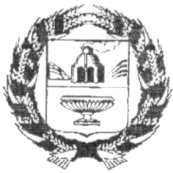 АДМИНИСТРАЦИЯ ЗАРИНСКОГО РАЙОНААЛТАЙСКОГО КРАЯП О С Т А Н О В Л Е Н И Е08.07.2022                                                                                                                            №501г.ЗаринскРассмотрев протест прокурора Заринского района Алтайского края на постановление Администрации Заринского района от 26.09.2013 №664 «Об утверждении Административного регламента «Предоставление муниципальной услуги по учету граждан, имеющих трех и более детей, желающих приобрести земельные участки на территории муниципального образования Заринский район Алтайского края», в целях приведения отдельных положений выше указанного регламента в соответствие с действующим законодательством Администрация районаП О С Т А Н О В Л Я Е Т:1. Внести в Административный регламент «Предоставление муниципальной услуги по учету граждан, имеющих трех и более детей, желающих приобрести земельные участки на территории муниципального образования Заринский район  Алтайского края», утверждённый постановлением Администрации Заринского района от 26.09.2013 №664 следующие изменения:	1) исключить п. 6.1.1., п. 6.1.2., п. 6.1.3., п. 6.1.4., п. 6.1.5. 2. Настоящее постановление  разместить на официальном сайте Администрации района.3. Контроль за исполнением настоящего постановления возложить на заместителя главы Администрации района, председателя комитета Администрации района по экономике.Глава района                                                                                                      В.К. ТимирязевО внесении изменений в «Административный регламент «Предоставление муниципальной услуги по учету граждан, имеющих трех и более детей, желающих приобрести земельные участки на территории муниципального образования Заринский район  Алтайского края», утверждённый постановлением Администрации района от 26.09.2013 №664